Додаток 4 до Порядку складання бюджетної звітності розпорядниками та одержувачами бюджетних коштів, звітності фондами загальнообов'язкового державного соціального і пенсійного страхування (пункт 1 розділу II) Додаток 4 до Порядку складання бюджетної звітності розпорядниками та одержувачами бюджетних коштів, звітності фондами загальнообов'язкового державного соціального і пенсійного страхування (пункт 1 розділу II) Додаток 4 до Порядку складання бюджетної звітності розпорядниками та одержувачами бюджетних коштів, звітності фондами загальнообов'язкового державного соціального і пенсійного страхування (пункт 1 розділу II) Додаток 4 до Порядку складання бюджетної звітності розпорядниками та одержувачами бюджетних коштів, звітності фондами загальнообов'язкового державного соціального і пенсійного страхування (пункт 1 розділу II) Додаток 4 до Порядку складання бюджетної звітності розпорядниками та одержувачами бюджетних коштів, звітності фондами загальнообов'язкового державного соціального і пенсійного страхування (пункт 1 розділу II) Додаток 4 до Порядку складання бюджетної звітності розпорядниками та одержувачами бюджетних коштів, звітності фондами загальнообов'язкового державного соціального і пенсійного страхування (пункт 1 розділу II) Звітпро надходження і використання інших надходжень спеціального фонду(форма N 4-3м)Звітпро надходження і використання інших надходжень спеціального фонду(форма N 4-3м)Звітпро надходження і використання інших надходжень спеціального фонду(форма N 4-3м)Звітпро надходження і використання інших надходжень спеціального фонду(форма N 4-3м)Звітпро надходження і використання інших надходжень спеціального фонду(форма N 4-3м)Звітпро надходження і використання інших надходжень спеціального фонду(форма N 4-3м)Звітпро надходження і використання інших надходжень спеціального фонду(форма N 4-3м)Звітпро надходження і використання інших надходжень спеціального фонду(форма N 4-3м)Звітпро надходження і використання інших надходжень спеціального фонду(форма N 4-3м)Звітпро надходження і використання інших надходжень спеціального фонду(форма N 4-3м)Звітпро надходження і використання інших надходжень спеціального фонду(форма N 4-3м)Звітпро надходження і використання інших надходжень спеціального фонду(форма N 4-3м)Звітпро надходження і використання інших надходжень спеціального фонду(форма N 4-3м)Звітпро надходження і використання інших надходжень спеціального фонду(форма N 4-3м)Звітпро надходження і використання інших надходжень спеціального фонду(форма N 4-3м)Звітпро надходження і використання інших надходжень спеціального фонду(форма N 4-3м)Звітпро надходження і використання інших надходжень спеціального фонду(форма N 4-3м)Звітпро надходження і використання інших надходжень спеціального фонду(форма N 4-3м)Звітпро надходження і використання інших надходжень спеціального фонду(форма N 4-3м)за 2020 рікза 2020 рікза 2020 рікза 2020 рікза 2020 рікза 2020 рікза 2020 рікза 2020 рікза 2020 рікза 2020 рікза 2020 рікза 2020 рікза 2020 рікза 2020 рікза 2020 рікза 2020 рікза 2020 рікза 2020 рікза 2020 рікКОДИКОДИКОДИКОДИУстановаХмельницький професійний ліцейХмельницький професійний ліцейХмельницький професійний ліцейХмельницький професійний ліцейХмельницький професійний ліцейХмельницький професійний ліцейХмельницький професійний ліцейХмельницький професійний ліцейХмельницький професійний ліцейХмельницький професійний ліцейХмельницький професійний ліцейХмельницький професійний ліцейза ЄДРПОУза ЄДРПОУ03071176030711760307117603071176ТериторіяХмельницькийХмельницькийХмельницькийХмельницькийХмельницькийХмельницькийХмельницькийХмельницькийХмельницькийХмельницькийХмельницькийХмельницькийза КОАТУУза КОАТУУ6810100000681010000068101000006810100000Організаційно-правова форма господарювання Державна організація (установа, заклад)Державна організація (установа, заклад)Державна організація (установа, заклад)Державна організація (установа, заклад)Державна організація (установа, заклад)Державна організація (установа, заклад)Державна організація (установа, заклад)Державна організація (установа, заклад)Державна організація (установа, заклад)Державна організація (установа, заклад)Державна організація (установа, заклад)Державна організація (установа, заклад)за КОПФГза КОПФГ425425425425Код та назва відомчої класифікації видатків та кредитування державного бюджету -  Код та назва відомчої класифікації видатків та кредитування державного бюджету -  Код та назва відомчої класифікації видатків та кредитування державного бюджету -  Код та назва відомчої класифікації видатків та кредитування державного бюджету -  Код та назва відомчої класифікації видатків та кредитування державного бюджету -  Код та назва відомчої класифікації видатків та кредитування державного бюджету -  Код та назва відомчої класифікації видатків та кредитування державного бюджету -  Код та назва відомчої класифікації видатків та кредитування державного бюджету -  Код та назва відомчої класифікації видатків та кредитування державного бюджету -  Код та назва відомчої класифікації видатків та кредитування державного бюджету -  Код та назва відомчої класифікації видатків та кредитування державного бюджету -  Код та назва відомчої класифікації видатків та кредитування державного бюджету -  Код та назва відомчої класифікації видатків та кредитування державного бюджету -  Код та назва програмної класифікації видатків та кредитування державного бюджету -  Код та назва програмної класифікації видатків та кредитування державного бюджету -  Код та назва програмної класифікації видатків та кредитування державного бюджету -  Код та назва програмної класифікації видатків та кредитування державного бюджету -  Код та назва програмної класифікації видатків та кредитування державного бюджету -  Код та назва програмної класифікації видатків та кредитування державного бюджету -  Код та назва програмної класифікації видатків та кредитування державного бюджету -  Код та назва програмної класифікації видатків та кредитування державного бюджету -  Код та назва програмної класифікації видатків та кредитування державного бюджету -  Код та назва програмної класифікації видатків та кредитування державного бюджету -  Код та назва програмної класифікації видатків та кредитування державного бюджету -  Код та назва програмної класифікації видатків та кредитування державного бюджету -  Код та назва програмної класифікації видатків та кредитування державного бюджету -  Код та назва типової відомчої класифікації видатків та кредитування місцевих бюджетів 006 - Орган з питань освіти і науки Код та назва типової відомчої класифікації видатків та кредитування місцевих бюджетів 006 - Орган з питань освіти і науки Код та назва типової відомчої класифікації видатків та кредитування місцевих бюджетів 006 - Орган з питань освіти і науки Код та назва типової відомчої класифікації видатків та кредитування місцевих бюджетів 006 - Орган з питань освіти і науки Код та назва типової відомчої класифікації видатків та кредитування місцевих бюджетів 006 - Орган з питань освіти і науки Код та назва типової відомчої класифікації видатків та кредитування місцевих бюджетів 006 - Орган з питань освіти і науки Код та назва типової відомчої класифікації видатків та кредитування місцевих бюджетів 006 - Орган з питань освіти і науки Код та назва типової відомчої класифікації видатків та кредитування місцевих бюджетів 006 - Орган з питань освіти і науки Код та назва типової відомчої класифікації видатків та кредитування місцевих бюджетів 006 - Орган з питань освіти і науки Код та назва типової відомчої класифікації видатків та кредитування місцевих бюджетів 006 - Орган з питань освіти і науки Код та назва типової відомчої класифікації видатків та кредитування місцевих бюджетів 006 - Орган з питань освіти і науки Код та назва типової відомчої класифікації видатків та кредитування місцевих бюджетів 006 - Орган з питань освіти і науки Код та назва типової відомчої класифікації видатків та кредитування місцевих бюджетів 006 - Орган з питань освіти і науки Код та назва програмної класифікації видатків та кредитування місцевих бюджетів (код та назва Типової програмної класифікації видатків та кредитування місцевих бюджетів) 0611110 - Підготовка кадрів закладами професійної (професійно-технічної) освіти та іншими закладами освіти Код та назва програмної класифікації видатків та кредитування місцевих бюджетів (код та назва Типової програмної класифікації видатків та кредитування місцевих бюджетів) 0611110 - Підготовка кадрів закладами професійної (професійно-технічної) освіти та іншими закладами освіти Код та назва програмної класифікації видатків та кредитування місцевих бюджетів (код та назва Типової програмної класифікації видатків та кредитування місцевих бюджетів) 0611110 - Підготовка кадрів закладами професійної (професійно-технічної) освіти та іншими закладами освіти Код та назва програмної класифікації видатків та кредитування місцевих бюджетів (код та назва Типової програмної класифікації видатків та кредитування місцевих бюджетів) 0611110 - Підготовка кадрів закладами професійної (професійно-технічної) освіти та іншими закладами освіти Код та назва програмної класифікації видатків та кредитування місцевих бюджетів (код та назва Типової програмної класифікації видатків та кредитування місцевих бюджетів) 0611110 - Підготовка кадрів закладами професійної (професійно-технічної) освіти та іншими закладами освіти Код та назва програмної класифікації видатків та кредитування місцевих бюджетів (код та назва Типової програмної класифікації видатків та кредитування місцевих бюджетів) 0611110 - Підготовка кадрів закладами професійної (професійно-технічної) освіти та іншими закладами освіти Код та назва програмної класифікації видатків та кредитування місцевих бюджетів (код та назва Типової програмної класифікації видатків та кредитування місцевих бюджетів) 0611110 - Підготовка кадрів закладами професійної (професійно-технічної) освіти та іншими закладами освіти Код та назва програмної класифікації видатків та кредитування місцевих бюджетів (код та назва Типової програмної класифікації видатків та кредитування місцевих бюджетів) 0611110 - Підготовка кадрів закладами професійної (професійно-технічної) освіти та іншими закладами освіти Код та назва програмної класифікації видатків та кредитування місцевих бюджетів (код та назва Типової програмної класифікації видатків та кредитування місцевих бюджетів) 0611110 - Підготовка кадрів закладами професійної (професійно-технічної) освіти та іншими закладами освіти Код та назва програмної класифікації видатків та кредитування місцевих бюджетів (код та назва Типової програмної класифікації видатків та кредитування місцевих бюджетів) 0611110 - Підготовка кадрів закладами професійної (професійно-технічної) освіти та іншими закладами освіти Код та назва програмної класифікації видатків та кредитування місцевих бюджетів (код та назва Типової програмної класифікації видатків та кредитування місцевих бюджетів) 0611110 - Підготовка кадрів закладами професійної (професійно-технічної) освіти та іншими закладами освіти Код та назва програмної класифікації видатків та кредитування місцевих бюджетів (код та назва Типової програмної класифікації видатків та кредитування місцевих бюджетів) 0611110 - Підготовка кадрів закладами професійної (професійно-технічної) освіти та іншими закладами освіти Код та назва програмної класифікації видатків та кредитування місцевих бюджетів (код та назва Типової програмної класифікації видатків та кредитування місцевих бюджетів) 0611110 - Підготовка кадрів закладами професійної (професійно-технічної) освіти та іншими закладами освіти Періодичність: річна  Одиниця виміру: грн. коп. ПоказникиКЕКВта/абоККККод рядкаКод рядкаЗатверджено на звітний рікЗатверджено на звітний період (рік)Залишок на початок звітного рокуЗалишок на початок звітного рокуЗалишок на початок звітного рокуПерераховано залишокНадійшло коштів за звітний період (рік)Касовіза звітний період (рік)Касовіза звітний період (рік)Касовіза звітний період (рік)Залишокна кінець звітного періоду (року)Залишокна кінець звітного періоду (року)Залишокна кінець звітного періоду (року)Залишокна кінець звітного періоду (року)Залишокна кінець звітного періоду (року)ПоказникиКЕКВта/абоККККод рядкаКод рядкаЗатверджено на звітний рікЗатверджено на звітний період (рік)усьогоу тому числі на рахунках в установах банківу тому числі на рахунках в установах банківПерераховано залишокНадійшло коштів за звітний період (рік)усьогоу тому числі перераховані з рахунків в установах банківу тому числі перераховані з рахунків в установах банківЗалишокна кінець звітного періоду (року)Залишокна кінець звітного періоду (року)Залишокна кінець звітного періоду (року)Залишокна кінець звітного періоду (року)Залишокна кінець звітного періоду (року)ПоказникиКЕКВта/абоККККод рядкаКод рядкаЗатверджено на звітний рікЗатверджено на звітний період (рік)усьогоу тому числі на рахунках в установах банківу тому числі на рахунках в установах банківПерераховано залишокНадійшло коштів за звітний період (рік)усьогоу тому числі перераховані з рахунків в установах банківу тому числі перераховані з рахунків в установах банківусьогоусьогоу тому числі на рахунках в установах банківу тому числі на рахунках в установах банківу тому числі на рахунках в установах банків123345677891011111212131313Видатки та надання кредитів - усьогоX01001049800,0049800,00----49800,0049800,00-------у тому числі:Поточні  видатки2000020020---------------Оплата праці і нарахування на заробітну плату2100030030---------------Оплата праці2110040040---------------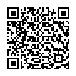 202100000023319075АС  " Є-ЗВІТНІСТЬ "АС  " Є-ЗВІТНІСТЬ "АС  " Є-ЗВІТНІСТЬ "Кошти на реєстраційному рахункуКошти на реєстраційному рахункуКошти на реєстраційному рахункуст. 1 з 3ст. 1 з 3ст. 1 з 3ст. 1 з 3ст. 1 з 3ст. 1 з 31233456778910111112121313Заробітна плата2111050050--------------Грошове  забезпечення військовослужбовців2112060060--------------Нарахування на оплату праці2120070070--------------Використання товарів і послуг2200080080--------------Предмети, матеріали, обладнання та інвентар2210090090--------------Медикаменти та перев’язувальні матеріали2220100100--------------Продукти харчування2230110110--------------Оплата послуг (крім комунальних)2240120120--------------Видатки на відрядження2250130130--------------Видатки та заходи спеціального призначення2260140140--------------Оплата комунальних послуг та енергоносіїв2270150150--------------Оплата теплопостачання2271160160--------------Оплата водопостачання  та водовідведення2272170170--------------Оплата електроенергії2273180180--------------Оплата природного газу2274190190--------------Оплата інших енергоносіїв та інших комунальних послуг2275200200--------------Оплата енергосервісу2276210210--------------Дослідження і розробки, окремі заходи по реалізації державних (регіональних) програм2280220220--------------Дослідження і розробки, окремі заходи розвитку по реалізації державних (регіональних) програм2281230230--------------Окремі заходи по реалізації державних (регіональних) програм, не віднесені до заходів розвитку2282240240--------------Обслуговування боргових зобов’язань2400250250--------------Обслуговування внутрішніх боргових зобов’язань2410260260--------------Обслуговування зовнішніх боргових зобов’язань2420270270--------------Поточні трансферти2600280280--------------Субсидії та поточні трансферти підприємствам (установам, організаціям)2610290290--------------Поточні трансферти органам державного управління інших рівнів2620300300--------------Поточні трансферти  урядам іноземних держав та міжнародним організаціям2630310310--------------Соціальне забезпечення2700320320--------------Виплата пенсій і допомоги2710330330--------------Стипендії2720340340--------------Інші виплати населенню2730350350--------------Інші поточні видатки2800360360--------------Капітальні  видатки300037037049800,00-----49800,0049800,00------Придбання основного капіталу310038038049800,00-----49800,0049800,00------202100000023319075АС  " Є-ЗВІТНІСТЬ "АС  " Є-ЗВІТНІСТЬ "АС  " Є-ЗВІТНІСТЬ "Кошти на реєстраційному рахункуКошти на реєстраційному рахункуКошти на реєстраційному рахункуст. 2 з 3ст. 2 з 3ст. 2 з 3ст. 2 з 3ст. 2 з 3123344567788910111112121313Придбання обладнання і предметів довгострокового користування311039039049800,0049800,00------49800,0049800,00------Капітальне будівництво (придбання)3120400400----------------Капітальне будівництво (придбання) житла3121410410----------------Капітальне  будівництво (придбання) інших об’єктів3122420420----------------Капітальний ремонт3130430430----------------Капітальний ремонт житлового фонду (приміщень)3131440440----------------Капітальний ремонт інших об’єктів3132450450----------------Реконструкція  та  реставрація3140460460----------------Реконструкція житлового фонду (приміщень)3141470470----------------Реконструкція  та реставрація інших об’єктів3142480480----------------Реставрація пам’яток культури, історії та архітектури3143490490----------------Створення державних запасів і резервів3150500500----------------Придбання землі та нематеріальних активів3160510510----------------Капітальні трансферти3200520520----------------Капітальні трансферти підприємствам (установам, організаціям)3210530530----------------Капітальні трансферти органам державного управління інших рівнів3220540540----------------Капітальні трансферти урядам іноземних держав та міжнародним організаціям3230550550----------------Капітальні трансферти населенню3240560560----------------Внутрішнє кредитування4100570570----------------Надання внутрішніх кредитів4110580580----------------Надання кредитів органам державного управління інших  рівнів4111590590----------------Надання кредитів підприємствам, установам, організаціям4112600600----------------Надання інших внутрішніх кредитів4113610610----------------Зовнішнє кредитування4200620620----------------Надання зовнішніх кредитів4210630630----------------Інші видатки5000640640XX49800,00XXXXXXXXXXXXX1 Заповнюється розпорядниками бюджетних коштів. КерівникКерівникКерівникКерівникГригорій СТАНІСЛАВГригорій СТАНІСЛАВГригорій СТАНІСЛАВГригорій СТАНІСЛАВГоловний бухгалтерГоловний бухгалтерГоловний бухгалтерГоловний бухгалтерОльга ЛЕГКАОльга ЛЕГКАОльга ЛЕГКАОльга ЛЕГКА202100000023319075АС  " Є-ЗВІТНІСТЬ "АС  " Є-ЗВІТНІСТЬ "АС  " Є-ЗВІТНІСТЬ "АС  " Є-ЗВІТНІСТЬ "Кошти на реєстраційному рахункуКошти на реєстраційному рахункуКошти на реєстраційному рахункуКошти на реєстраційному рахункуст. 3 з 3ст. 3 з 3ст. 3 з 3ст. 3 з 3ст. 3 з 3